-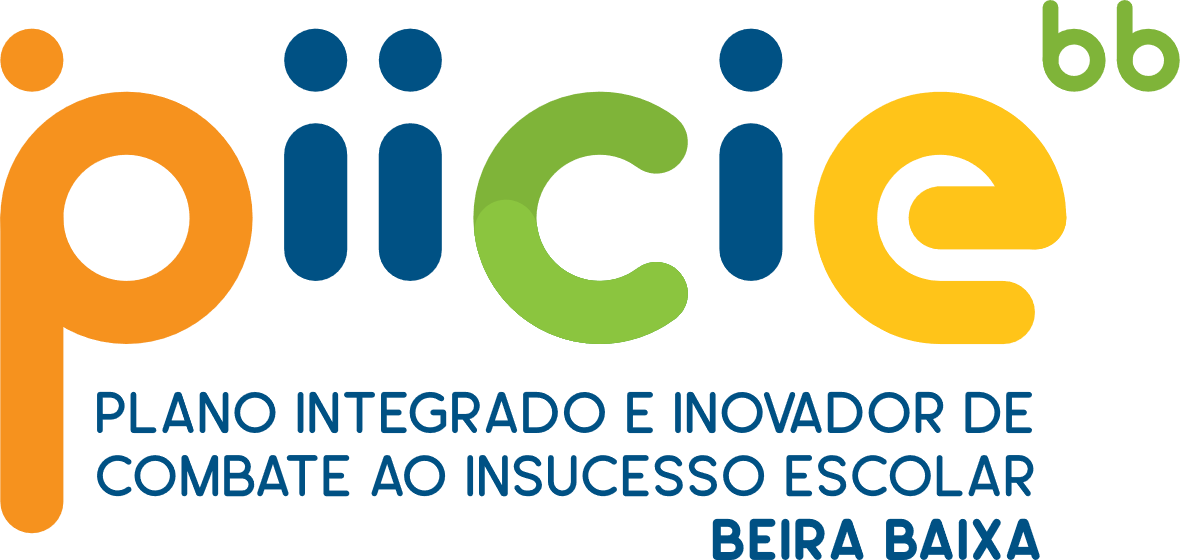 Ficha de Inscrição Assinale a(s) atividade(s) pretendida(s):_____________________________________________________________Assinatura do Encarregado de EducaçãoData: ____/____/______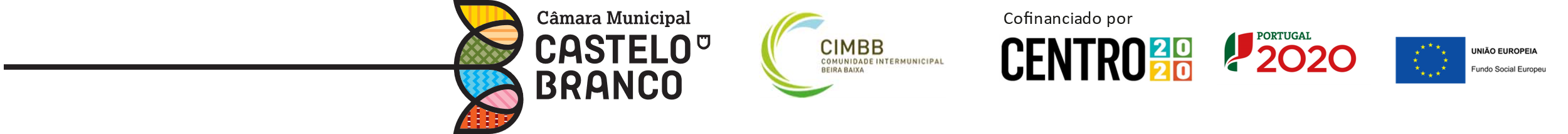 Nome CompletoData de NascimentoMoradaNome da MãeNome do PaiNome do Encarregadode EducaçãoNúmero de Telefone/Email	Morada do Encarregadode EducaçãoEscolaAgrupamentoEscalão(Assinalar o escalão pretendido)- A-B- S/EscalãoAtividades de Programa Integrado e Inovador de Combate ao insucesso Escolar (PIICIE) 15h30-17h00 (Orquestra, Manualidades, Yoga, Exp. Físico Motora, Dança, Inglês, Exp. Dramática)Natação – Crianças com 5 anos à data de inscrição Atividades de Animação e Apoio à Família (AAAF) 8h – 9h *Atividades de Animação e Apoio à Família (AAAF) 15h30 – 18h30 *Autorizo que o meu educando se desloque de autocarro:-Sim-NãoAutorizo a captação de imagem/som para finsde divulgação da(s) atividade(s) mencionada(s):-Sim-Não